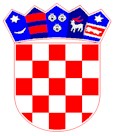 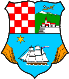 KLASA: UP/I 361-03/16-06/135URBROJ: 2170/1-03-02/2-18-7Crikvenica, 04.09.2018.Primorsko – goranska županija, Upravni odjel za prostorno uređenje, graditeljstvo i zaštitu okoliša, Ispostava u Crikvenici, na temelju odredbe članka 115. stavak 2. i članka 116. stavak 2. Zakona o gradnji (''Narodne novine“ broj: 153/13, 20/17), u postupku izdavanja građevinske dozvole po zahtjevu podnositelja Katarine Stjepanović, Goranska 54, Crikvenica i Mirjane Stjepanović, Hrusta 10A, Crikvenica,P O Z I V Avlasnike i nositelje drugih stvarnih prava na nekretnini za koju se izdaje građevinska dozvola te vlasnike i nositelje drugih stvarnih prava na nekretninama koje neposredno graniče s nekretninom za koju se izdaje građevinska dozvola za građenje slobodnostojeće stambene zgrade (S+P+2), na k.č. 496 k.o. Dramalj (Sv. Jelena), da izvrše uvid u spis predmeta radi izjašnjenja. Uvid u spis predmeta može izvršiti osoba koja dokaže da ima svojstvo stranke osobno ili putem opunomoćenika u prostorijama Upravnoga odjela za prostorno uređenje, graditeljstvo i zaštitu okoliša, Ispostava u Crikvenici, u Crikvenici, Ulica Kralja Tomislava 85, II. kat, soba br. 3, dana 12.09.2018. godine u vremenu od 9:30 do 11:00 sati.Sukladno čl. 116. st. 2. Zakona o gradnji ("Narodne novine" br. 153/13, 20/17) ako se građevinska dozvola izdaje za građenje građevine koja neposredno graniči s deset nekretnina ili manje, poziv za uvid u spis predmeta dostavlja se strankama osobnom dostavom, osim u slučaju u kojem je takva dostava nemoguća ili neprikladna, a osobito osobama čija adresa nije upisana u zemljišnoj knjizi niti katastru, nepoznatim nasljednicima i osobama nepoznata boravišta, odnosno sjedišta, a kojima se poziv dostavlja na način propisan stavkom 1. ovoga članka, odnosno javnim pozivom koji se objavljuje na oglasnoj ploči tijela graditeljstva i na njegovim mrežnim stranicama, a upravno tijelo poziv izlaže i na nekretnini za koju se izdaje građevinska dozvola.Građevinska dozvola može se izdati i ako se stranke ne odazovu pozivu.DOSTAVITI:Oglasna ploča ovoga upravnog tijela  (8 dana)Mrežne stranice ovoga upravnog tijelaGrađevna česticaU spis